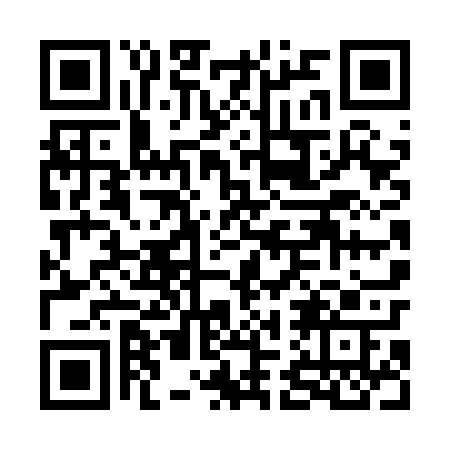 Ramadan times for Srednia, PolandMon 11 Mar 2024 - Wed 10 Apr 2024High Latitude Method: Angle Based RulePrayer Calculation Method: Muslim World LeagueAsar Calculation Method: HanafiPrayer times provided by https://www.salahtimes.comDateDayFajrSuhurSunriseDhuhrAsrIftarMaghribIsha11Mon4:044:045:5111:403:355:295:297:1012Tue4:014:015:4911:393:375:305:307:1213Wed3:593:595:4711:393:385:325:327:1414Thu3:573:575:4511:393:395:345:347:1515Fri3:553:555:4311:393:415:355:357:1716Sat3:523:525:4111:383:425:375:377:1917Sun3:503:505:3811:383:435:385:387:2118Mon3:473:475:3611:383:445:405:407:2219Tue3:453:455:3411:373:465:425:427:2420Wed3:433:435:3211:373:475:435:437:2621Thu3:403:405:3011:373:485:455:457:2822Fri3:383:385:2811:363:495:465:467:3023Sat3:353:355:2511:363:515:485:487:3124Sun3:333:335:2311:363:525:495:497:3325Mon3:303:305:2111:363:535:515:517:3526Tue3:283:285:1911:353:545:535:537:3727Wed3:253:255:1711:353:555:545:547:3928Thu3:233:235:1411:353:575:565:567:4129Fri3:203:205:1211:343:585:575:577:4330Sat3:173:175:1011:343:595:595:597:4531Sun4:154:156:0812:345:007:007:008:471Mon4:124:126:0612:335:017:027:028:492Tue4:104:106:0412:335:027:047:048:513Wed4:074:076:0212:335:037:057:058:534Thu4:044:045:5912:335:057:077:078:555Fri4:024:025:5712:325:067:087:088:576Sat3:593:595:5512:325:077:107:108:597Sun3:563:565:5312:325:087:117:119:018Mon3:543:545:5112:315:097:137:139:039Tue3:513:515:4912:315:107:147:149:0510Wed3:483:485:4712:315:117:167:169:07